Odbočovací kus s těsněním 45° ABZ 180-80Obsah dodávky: 1 kusSortiment: K
Typové číslo: 0055.0403Výrobce: MAICO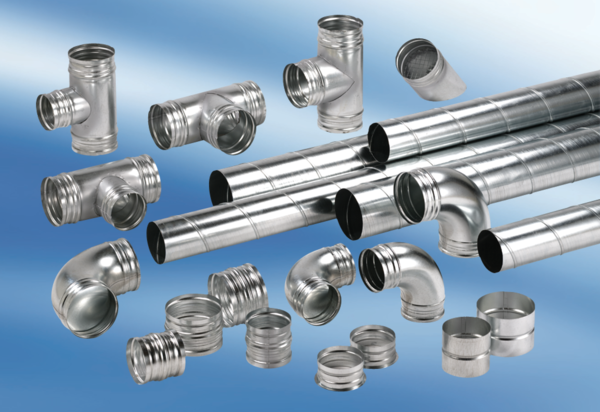 